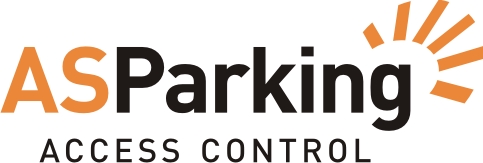 SERVISNÍ SMLOUVA
č. SERV/2022/06/16AS Parking s.r.o.Masarykova 118, 664 42 ModřiceIČO: 25532961DIČ: CZ25532961zapsaná v obchodním rejstříku vedeném Krajským soudem v Brně, oddíl C vložka 31143Bankovní spojení: ČSOB Brno, č. ú. 372710433/0300zastoupená: Ing. Martinem Skoumalem, jednatelem (dále jen: „Zhotovitel“)aKrajská vědecká knihovna v Liberci, příspěvková organizaceRumjancevova 1362/1, Liberec I-Staré Město, 460 01 LiberecIČO: 00083194DIČ: CZ00083194zapsaná v obchodním rejstříku vedeném u Krajského soudu v Ústí nad Labem, oddíl Pr, vložka 617Bankovní spojení: Komerční banka, a.s., č.ú. 38231461/0100Zastoupená: PhDr. Danou Petrýdesovou, ředitelkou KVKKontaktní osoba: Kozák Jan, kozak@kvkli.cz, 605 012 037			     Krause Rudolf, krause@kvkli.cz, 607 717 441 (dále jen „Objednatel)uzavírají tímto tuto servisní smlouvu.Článek 1: Předmět smlouvyPředmětem této smlouvy je závazek Zhotovitele provádět servis, to je údržbu a opravu parkovacího systému včetně příslušenství dodaného Zhotovitelem. Servis se na základě této smlouvy poskytuje po uplynutí Záruční doby. Objednatel se zavazuje uhradit cenu provedeného servisu dle čl. 9 této smlouvy. Článek 2: Místo provádění servisuMístem provádění servisu je: garáže v budově Krajské vědecké knihovny v LiberciČlánek 3: Pravidelné prohlídkyPravidelné prohlídky Zařízení provádí Zhotovitel na základě písemné nebo elektronické objednávky Objednavatele. Tyto prohlídky provádí Zhotovitel za úhradu, v intervalu každých 6 měsíců.Pravidelné prohlídky zahrnují:kontrolu funkcí jednotlivých částí systému,kontrolu a seřízení automatických závorkontrolu kabelových spojů,kontrolu šroubových spojů,kontrolu a vyčištění tiskáren včetně kontroly tiskových hlav (pokud jsou instalovány),kontrolu zařízení pro stabilizaci vnitřních teploty – topení, větrání (pokud jsou instalovány),kontrolu a vyčištění zařízení pro čtení parkovacích lístků.Objednatel se zavazuje zpřístupnit Zhotoviteli Zařízení k provedení vyžádané pravidelné prohlídky. O zahájení pravidelné prohlídky, jejím provedení a výsledcích sepíše Zhotovitel zápis, jehož jedno vyhotovení předá Objednateli.Článek 4: Servis po uplynutí Záruční doby Po uplynutí Záruční doby se Zhotovitel zavazuje poskytovat servis a náhradní díly nezbytné pro opravy vadného Zařízení či funkcí systému za úhradu a to dle cen uvedených v čl. 9 této smlouvy. Na takto provedený servis se poskytuje záruka na práce 6 měsíců, na materiál 6 – 24 měsíců, a to dle záručních lhůt výrobců. Tato záruka bude vždy uvedena v zápise o odstranění závady.Článek 5: Dodávky náhradních dílů a spotřebního materiáluSpotřební materiál je expedován na základě objednávky Objednatele v termínu do 4 pracovních dnů po jejím obdržení e-mailem na adresu uvedenou v čl. 7 této smlouvy.Ostatní náhradní díly jsou dodávány s dodací lhůtou do 10 dnů. V případě, že se jedná o specifické zařízení, bude termín dohodnut individuálně.Článek 6: Provádění servisuV případě poruchy Zařízení bude Objednatel nejprve kontaktovat telefonicky Zhotovitele a pokusí se případnou poruchu odstranit na základě pokynů Zhotovitele. Pokud se porucha neodstraní na základě telefonické konzultace nebo pomocí vzdáleného přístupu k Zařízení, nahlásí Objednatel vadu Zhotoviteli elektronickou poštou nebo písemně a v tomto hlášení vadu či její projevy přesně popíše. Řešení nahlášeného problému bude zahájeno nejpozději do konce druhého pracovního dne po nahlášení. Běžná závada bude odstraněna do tří pracovních dnů, v případě složitější závady do sedmi pracovních dnů od zpřístupnění Zařízení Zhotoviteli k provedení servisu. Servis v Záruční době i po uplynutí Záruční doby musí být vždy objednán písemně nebo elektronickou poštou prostřednictvím kontaktů v čl. 7 této smlouvy. Pravidelné prohlídky musí být vždy objednány Objednatelem a to buď písemně, nebo elektronickou poštou minimálně 14 dnů předem. Termín prohlídky bude dohodnut a potvrzen elektronickou poštou a v tomto termínu je Objednatel povinen Zhotoviteli Zařízení zpřístupnit. V opačném případě právo Objednatele na provedení pravidelné prohlídky zaniká.O každém provedení servisu sepíše Zhotovitel zápis, ve kterém uvede zjištěnou vadu a dobu jejího ohlášení Objednatelem, soupis dodaných prací a náhradních dílů a dobu ukončení prací. K tomuto zápisu se Objednatel vyjádří do 3 dnů od jeho převzetí, v opačném případě se má za to, že s obsahem zápisu souhlasí.V případě, že Objednatel i přes urgenci Zhotovitele odmítne provedení pravidelné servisní prohlídky, nenese Zhotovitel v tomto případě odpovědnost za závady způsobené prodlením servisu.Článek 7: Hlášení závadZávady vzniklé na Zařízení lze ohlásit Zhotoviteli za použití těchto kontaktů:mobilní tel.:	775 320 256 v případě poruchy HW + SWe-mail:	servis@asparking.cz, ulbrich@asparking.cz (obě 2 současně)Případnou změnu kontaktů Zhotovitel uživateli oznámí písemně nebo elektronickou poštou.Článek 8: Platební podmínkySplatnost faktur je 30 dnů od odeslání faktury uživateli elektronickou poštou na emailovou adresu library@kvkli.cz. V případě, že uživatel je v prodlení se splatností již vystavených faktur za dodané dílo dle výše uvedené smlouvy nebo za již provedené servisní zásahy, či neuhradil v termínu splatnosti dodaný spotřební materiál, bude mu tento zasílán pouze dobírkou.V případě, že uživatel je v prodlení s úhradou již vystavených faktur a to jak za dodané dílo dle výše uvedené smlouvy, tak za práce a dodávky této servisní smlouvy, zaniká jeho nárok na bezplatný servis v záruční době a to až do doby uhrazení všech pohledávek Zhotovitele. Zhotovitel je současně oprávněn provedení servisu odmítnout a to po dobu trvání prodlení.V případě, že uživatel dodaného zařízení není totožný s jeho objednatelem a objednatel je v prodlení s úhradou vydaných faktur, postupuje se jako by byl v tomto prodlení objednatel. Článek 9: CenaServis se poskytuje za tyto ceny:cena za pravidelnou prohlídku: 2500,- Kč + cestovné, práce servisního technika: 600,- Kč/hod.,práce SW/HW specialisty 800,- Kč/hod.,cestovné činí 2500,- Kč (paušální částka).V cenách podle předchozího odstavce není zahrnuta daň z přidané hodnoty, kterou bude Zhotovitel účtovat ve výši stanovené platnými předpisy ke dni uskutečnění zdanitelného plnění.V případě nárůstu inflace v ČR od posledního stanovení ceny o více jak 5 %, je Zhotovitel oprávněn k 1. lednu upravit ceny až o výši inflace za období od posledního stanovení ceny. Výše míry inflace se stanovuje podle údajů vyhlášených Českým statistickým úřadem. Ceny za práci (včetně ceny pravidelné prohlídky) se budou automaticky upravovat v případě, když se průměrná mzda zvýší o 2% a cena za cestovné v případě, když se inflace nebo cena za pohonné hmoty zvýší o 2 %.Ceny náhradních dílů se účtují v cenách dle aktuálního ceníku Zhotovitele.Článek 10: Další ujednáníTato smlouva se uzavírá na dobu neurčitou s výpovědní dobou 3 měsíce. Výpovědní doba počíná běžet prvním dnem měsíce následujícího po doručení výpovědi druhé smluvní straně.Obě smluvní strany jsou oprávněny vypovědět tuto smlouvu takto: Objednatel je oprávněn tuto smlouvu vypovědět i bez udání důvodu. V tomto případě již nelze uplatnit smluvené záruční doby.Zhotovitel je oprávněn tuto smlouvu vypovědět v případě, že Objednatel porušil své finanční závazky a v případě, kdy závazky některého z účastníků této smlouvy přejdou na třetí osobu bez písemného souhlasu druhé smluvní strany.Zhotovitel je oprávněn od této smlouvy odstoupit s okamžitým účinkem ke dni doručení odstoupení Objednateli v případě, že Objednatel je v prodlení s úhradami svých závazků vůči Zhotoviteli po dobu delší než 30 dní.V pochybnostech o doručení se má za to, že výpověď či odstoupení od smlouvy byla doručena 3. (třetím) dnem uložení doporučené zásilky na příslušné poště nebo u jiného provozovatele poštovních služeb.Tato smlouva nabývá účinnosti a platnosti dnem 1.1.2023.Tato smlouva je vyhotovena ve dvou stejnopisech s platností originálu, kdy každá smluvní strana obdrží po jednom vyhotovení.Tato smlouva může být měněna dohodou smluvních stran formou písemných dodatků podepsaných oprávněnými osobami.Právní vztahy smluvních stran neupravené touto smlouvou se řídí ustanoveními občanského zákoníku (zákon č. 89/2012 Sb., v platném znění) jakož i ustanoveními dalších obecně závazných právních předpisů.V Modřicích dne____________      V Liberci dne 19. prosince 2022……………………………………………………Ing. Martin Skoumaljednatel společnostiAS Parking s.r.o.PhDr. Dana Petrýdesováředitelka KVK